May BirthdaysMay 1		Joseph Shereda				May 2		Patricia PartykaMay 3		Mrs. Larisa WaltersMay 6		Dorothy Bowerman		Joyce Klee		David Shanahan	May 7		Jessica Tyo May 8		Janice Detmer		Irene Hoetger		Evelyn LawsonMay 9		Jean TaubeMay 11	Rebecca BuccilliMay 13	Corrie StadlerMay 14	John McGinnMay 15	Donald MulkaMay 17	Carol Post 			Karen Richards		Brian Trupp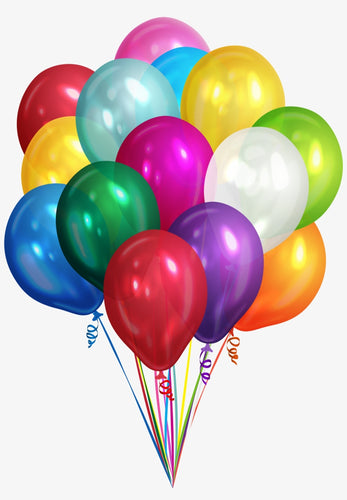 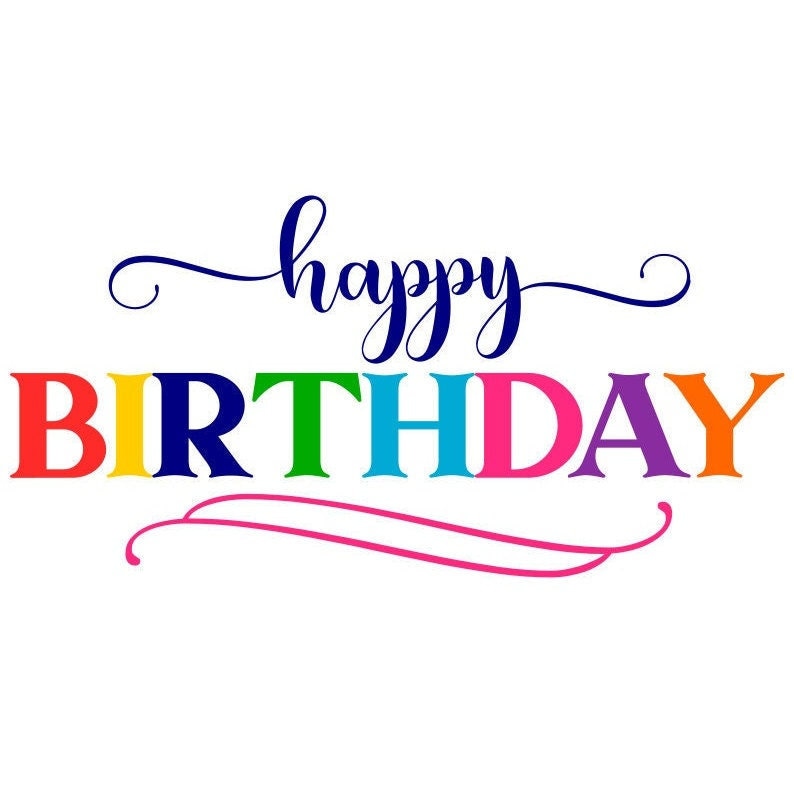 May2022Our Lady of the Lake Catholic Church1234567Confessions 8:00 am9:00 am MassMay Crowning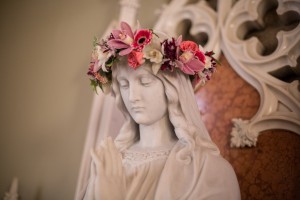 Youth Ministry10:00 am-11:30 amFaith Formation9:00 am-11:00 amNo MassNo Mass9:00 am MassSchool May Crowning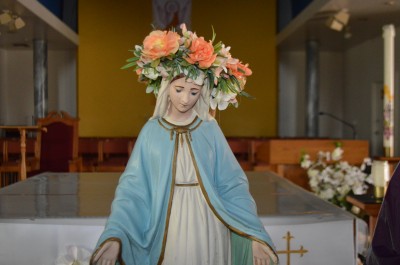 No MassNo MassNo First Saturday MassConfessions3:00 pm4:00 pm Mass891011121314Mother’s Day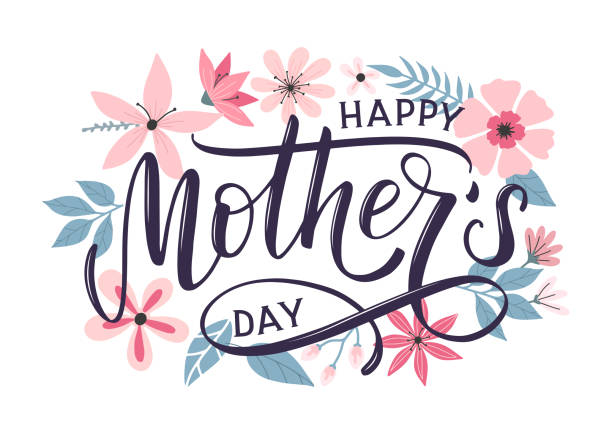 Confessions8:00 am9:00 am MassNo MassNo Mass9:00 am MassNo MassNo MassParish Mission Meeting9:00 amConfessions3:00 pm4:00 pm Mass15161718192021Confessions8:00 am9:00 am MassYouth Ministry10:00 am-11:30 amFaith Formation9:00 am-11:00 amNo Mass9:00 am Mass9:00 am Mass9:00 am MassMass at the Brook11:00 am9:00 am MassConfessions3:00 pm4:00 pm Mass22232425262728      Confessions8:00 am9:00 am MassFaith Formation9:00 am-11:00 amNo Mass9:00 am Mass9:00 am Mass9: 00 am Mass9:00 am MassConfessions3:00 pm4:00 pm MassSt. Vincent Collection293031    Confessions8:00 am9:00 am MassSt. VincentCollection9:00 am MassMemorial Day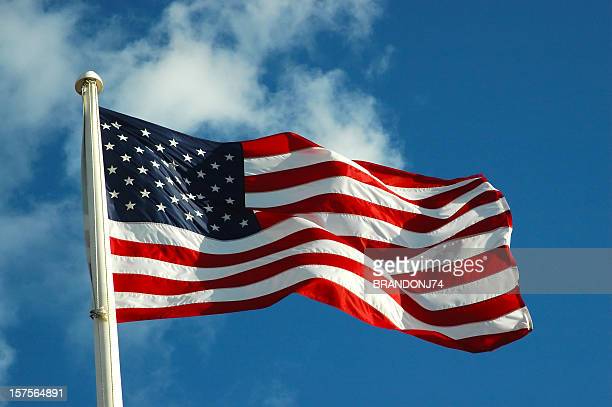 Office Closed9:00 am MassParish/School Office Hours:    Monday – Friday   8:00 am – 4:00 pm.If you need to reach Father Peter after hours, call the church office and select Ext. 2Confession Times:  Saturdays 3:00 PM                                                                             Sundays 8:00 AMParish/School Office Hours:    Monday – Friday   8:00 am – 4:00 pm.If you need to reach Father Peter after hours, call the church office and select Ext. 2Confession Times:  Saturdays 3:00 PM                                                                             Sundays 8:00 AMParish/School Office Hours:    Monday – Friday   8:00 am – 4:00 pm.If you need to reach Father Peter after hours, call the church office and select Ext. 2Confession Times:  Saturdays 3:00 PM                                                                             Sundays 8:00 AMParish/School Office Hours:    Monday – Friday   8:00 am – 4:00 pm.If you need to reach Father Peter after hours, call the church office and select Ext. 2Confession Times:  Saturdays 3:00 PM                                                                             Sundays 8:00 AMParish/School Office Hours:    Monday – Friday   8:00 am – 4:00 pm.If you need to reach Father Peter after hours, call the church office and select Ext. 2Confession Times:  Saturdays 3:00 PM                                                                             Sundays 8:00 AMParish/School Office Hours:    Monday – Friday   8:00 am – 4:00 pm.If you need to reach Father Peter after hours, call the church office and select Ext. 2Confession Times:  Saturdays 3:00 PM                                                                             Sundays 8:00 AMParish/School Office Hours:    Monday – Friday   8:00 am – 4:00 pm.If you need to reach Father Peter after hours, call the church office and select Ext. 2Confession Times:  Saturdays 3:00 PM                                                                             Sundays 8:00 AM